…………………………………………………………. Anabilim Dalı BaşkanlığınaTez başlığı Türkçe ise tercümesine İngilizcesi, tez başlığı İngilizce ise tercümesine Türkçesi yazılacaktır.Tez Önerisi Savunmasının Yapılışı :           İlk Kez	  İkinci Kez Tez İzleme Komitesi   .……/……../20.….   tarihinde saat: ………… ‘da ………………..     çevrim içi ortamda toplanarak adı geçen öğrencinin tez önerisini incelemiş ve öğrenci; yapacağı araştırmanın amacını, yöntemini ve çalışma planını kapsayan tez önerisini sözlü olarak savunmuştur. Komitemiz, öğrencinin sunduğu tez önerisi hakkında aşağıdaki kararı vermiştir.  KABUL			   Oy Birliği ile 		.          DÜZELTME (*)			   (****) Salt Çoğunlukla  RET (**) BAŞARISIZ (ÖĞRENCİ SINAVA GİRMEDİ) (***)       Tez Önerisi Savunmasına Dinleyici Olarak ……… Kişi Katılmıştır	Tez Önerisi Savunmasının Yapılışında Uygulanan Yöntem:   Çevrim İçi      Tez Önerisi Savunması Kayıt Altına Alınmıştır.Ek : 1. Öğrencinin Tez Önerisi Raporu (…… Sayfa)        2. Tez Önerisi Savunmasına Çevrim İçi Katılan Komite Üyesi Tutanağı (…..  sayfa)       3. Doktora Tez Önerisi Değerlendirme Kişisel Raporu (…..  sayfa)       4. Doktora Tez Önerisi Savunmasına Ait Dijital Kayıt(*) Düzeltme için bir ay süre verilir. Tez izleme komitesi, bu süre sonunda tez önerisinin kabul veya reddedileceğine salt çoğunlukla karar verir. Tez önerisinde yapılması öngörülen düzeltmeler Komite Üyesi Tutanağında belirtilecektir.(**) Tez Önerisinin reddedilmesi durumunda; programa aynı danışmanla devam etmek isteyen öğrenci üç ay içinde, danışman ve tez konusunu değiştiren öğrenci ise altı ay içinde tekrar tez önerisi savunmasına alınır. Tez önerisini değerlendiren görüşler ile gerekçeler Komite Üyesi Tutanağında belirtilecektir.(***) Tez önerisi savunmasına girmeyen öğrenci başarısız sayılarak tez önerisi reddedilir.(****) Tez önerisinin salt çoğunlukla kabul edilmesi durumunda ret oyu veren komite üyesi görüşlerini ve gerekçelerini Komite Üyesi Tutanağında belirtecektir.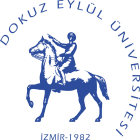 DOKUZ EYLÜL ÜNİVERSİTESİ EĞİTİM BİLİMLERİ ENSTİTÜSÜ  ÇEVRİM İÇİ DOKTORA TEZ ÖNERİSİ SAVUNMASI TUTANAĞI 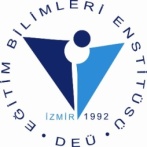 Öğrenci Bilgileri:                                                                                                                                                   Öğrenci Bilgileri:                                                                                                                                                   Adı-Soyadı   Numarası	Anabilim DalıProgramıDanışmanın Unvanı Adı SoyadıTez BaşlığıTez Başlığının TercümesiTez İzleme KomitesiÜyeleriUnvanı, Adı SoyadıKabulDüzeltme(**)Ret(***)İmzaTez DanışmanıÜyeSınav Sonuç Tutanağı Ektedir.ÜyeSınav Sonuç Tutanağı Ektedir.Tez Konusu DeğişikliğiTez Konusu DeğişikliğiYeni Tez AdıYeni Tez Adı Tercümesi